JPED-D-20-00095 – Supplementary MaterialSupplementary material 1 - Kaplan-Meier survival curves of Pediatric Index of Mortality 2 (PIM2), ferritin, lactate, C-reactive protein (CRP), and their combinations.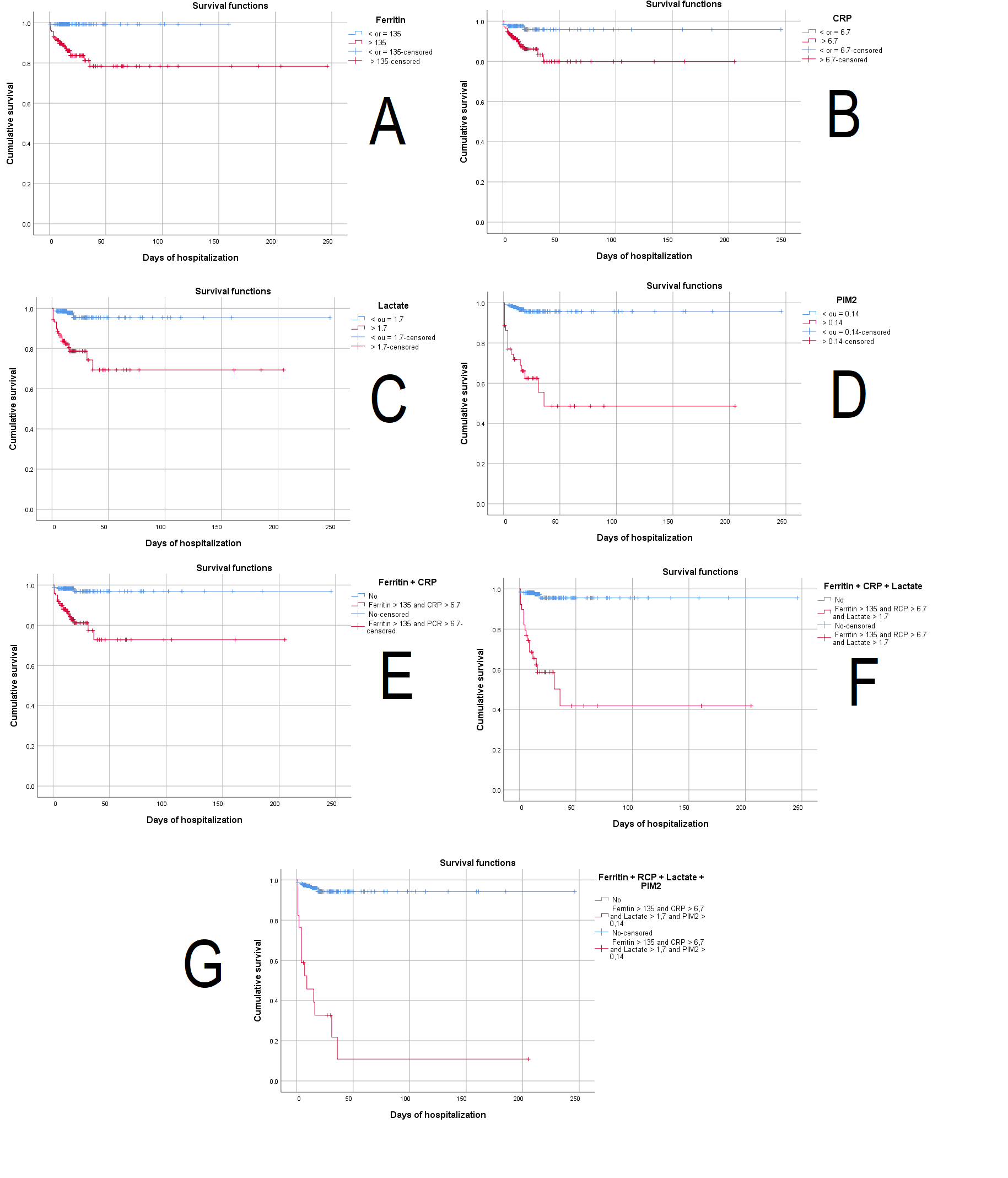 A, Ferritin; B, CRP; C, Lactate; D, PIM2; E, Ferritin + CRP; F, Ferritin + CRP + Lactate; G, Ferritin + CRP + Lactate + PIM2. 